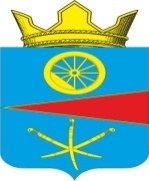 АДМИНИСТРАЦИЯ ТАЦИНСКОГО  СЕЛЬСКОГО ПОСЕЛЕНИЯТацинского  района Ростовской  областиПОСТАНОВЛЕНИЕ29 декабря 2022 г.     			        № 334	            ст. ТацинскаяВ соответствии постановлением Администрации Тацинского сельского поселения от 25 октября 2018 года № 228 «Об утверждении Порядка разработки, реализации и оценки эффективности муниципальных программ Тацинского сельского поселения», постановлением Администрации Тацинского сельского поселения от 25 октября 2018 года № 228 «Об утверждении Методических рекомендаций по разработке и реализации муниципальных про-грамм Тацинского сельского поселения», решением Собрания депутатов Тацинского сельского поселения от 26.12.2022 года № 67 «О бюджете Тацинского сельского поселения Тацинского района на 2023 год и на плановый период 2024 и 2025 годов» с изменениями и дополнениями, -П О С Т А Н О В Л Я Ю :Утвердить План реализации на 2023 год муниципальной программы «Развитие культуры»   согласно приложению.Постановление вступает в силу после  его подписания.Контроль за выполнением настоящего постановления оставляю за собой.Глава Администрации Тацинского        сельского  поселения                                                             А.С. ВакуличПриложение к постановлению Главы Администрации Тацинского сельского поселения от 29.12.2022 года № 334ПЛАН РЕАЛИЗАЦИИмуниципальной программы «Развитие культуры»  на 2023 год «Об утверждении Плана реализации на 2023 год муниципальной программы «Развитие культуры»  № п/пНомер и наименованиеОтветственный 
 исполнитель, соисполнитель, участник  
(должность/ ФИО) <1>Ожидаемый результат (краткое описание)Плановый 
срок    
реализации Объем расходов, (тыс. рублей) <2>Объем расходов, (тыс. рублей) <2>Объем расходов, (тыс. рублей) <2>Объем расходов, (тыс. рублей) <2>№ п/пНомер и наименованиеОтветственный 
 исполнитель, соисполнитель, участник  
(должность/ ФИО) <1>Ожидаемый результат (краткое описание)Плановый 
срок    
реализации всегообластной
бюджетместный бюджетвнебюд-жетные
источники123456789Подпрограмма 1    «Развитие культурно-досуговой деятельности»     XX3000,03000,0Основное мероприятие 1.1    Расходы на обеспечение мероприятийАдминистрация Тацинского сельского поселенияУвеличение проводимых мероприятий, увеличение привлеченных жителей поселения01.01.2023-31.12.20233000,03000,0Контрольное событие  муниципальной программы 1.1    Администрация Тацинского сельского поселенияВсе мероприятия провести в полном объеме01.01.2023-31.12.2023XXXXИтого по муниципальной  
программеXXXИтого по муниципальной  
программеответственный исполнитель муниципальной программыXX3000,03000,0